Technické služby města Pelhřimova,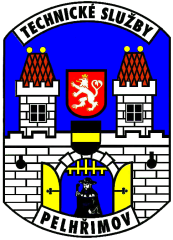 příspěvková organizace    IČ 49056689,   DIČ  CZ 49056689Myslotínská ulice 1740, 39301 PelhřimovTelefon 565/323138-9                                                                                                                                                                                        GEOMIN s.r.o.
Znojemská 78
586 01 JihlavaIČ: 60701609Věc. Objednávka č.2022/IO/60Objednáváme u Vás inženýrskogeologický a hydrogeologický průzkum na parcele p.č. 2397 v k.ú. Pelhřimov, dle CN ze dne 6.3.2022.Smluvní cena ….Kč  51110,-+DPHTermín do……..30.09.2022V Pelhřimově dne 1.8.2022Zpracoval…………………………..xxxSchválil : ……………………………………                               Ing. Eva Hamrlová Ředitelka TSmP